ОГЛАВЛЕНИЕОБЩИЕ ПОЛОЖЕНИЯНастоящее Положение регулирует вопросы формирования, размещения и использования компенсационного фонда возмещения вреда (далее – компенсационный фонд ВВ, КФ ВВ) Ассоциации Саморегулируемой организации Межрегионального отраслевого объединения работодателей «Гильдия строителей СКФО» (далее – Ассоциация).Положение разработано в соответствии с Градостроительным кодексом Российской Федерации, Федеральным законом от 01.12.2007 № 315-ФЗ «О саморегулируемых организациях», действующим законодательством Российской Федерации и Уставом Ассоциации.Компенсационный фонд ВВ является обособленным имуществом Ассоциации с особым статусом и образуется в целях обеспечения имущественной ответственности членов Ассоциации по обязательствам, возникшим вследствие причинения вреда личности или имуществу гражданина, имуществу юридического лица вследствие разрушения, повреждения здания, сооружения либо части здания или сооружения.Размер компенсационного фонда возмещения вреда определяется Ассоциацией в соответствии с Разделом 2 настоящего Положения на основании документов, представленных членами Ассоциации.В установленном законом порядке Ассоциация в пределах средств компенсационного фонда ВВ несет солидарную ответственность по обязательствам своих членов, возникшим вследствие причинения вреда, в случаях, предусмотренных статьей 60 Градостроительного Кодекса Российской Федерации.На средства компенсационного фонда возмещения вреда Ассоциации не может быть обращено взыскание по обязательствам Ассоциации, за исключением случаев, предусмотренных пунктом 4.1. настоящего Положения, и такие средства не включаются в конкурсную массу при признании судом Ассоциации несостоятельным (банкротом).ПОРЯДОК ФОРМИРОВАНИЯ КОМПЕНСАЦИОННОГО ФОНДА ВОЗМЕЩЕНИЯ ВРЕДАКомпенсационный фонд возмещения вреда формируется:из взносов действующих членов Ассоциации (на основании поданных ими заявлений), внесённых ими в компенсационный фонд Ассоциации при вступлении и в период членства в Ассоциации;из взносов членов Ассоциации, исключенных и добровольно прекративших членство в Ассоциации ранее (до даты формирования компенсационного фонда возмещения вреда), внесённых ими в компенсационный фонд Ассоциации;из вносов членов Ассоциации, исключенных и добровольно прекративших членство на момент формирования компенсационного фонда возмещения вреда;из взносов членов, уведомивших Ассоциацию о намерении добровольно прекратить членство в Ассоциации в связи с последующим переходом в саморегулируемую организацию по месту своего нахождения;из взносов членов, уведомивших Ассоциации в порядке, предусмотренном пунктом 1 части 5 статьи 3.3 Федерального закона от 29.12.2004 № 191-ФЗ, о намерении добровольно прекратить членство в Ассоциации без перехода в другое СРО;из взносов членов, не уведомивших Ассоциацию, которые исключены в соответствии с частью 7 статьи 3.3 Федерального закона от 29.12.2004 № 191-ФЗ;из взносов лиц, вступающих в члены Ассоциации, и дополнительных взносов членов Ассоциации после даты образования компенсационного фонда возмещения вреда;из взносов, перечисленных другими саморегулируемыми организациями за членов, добровольно прекративших в них членство и вступивших в Ассоциацию;из взносов, перечисленных Ассоциацией «НОСТРОЙ» за членов, вступивших в Ассоциацию;из доходов, полученных от размещения средств компенсационного фонда возмещения вреда Ассоциации, за вычетом сумм налога на прибыль.Индивидуальный предприниматель или юридическое лицо, в отношении которых принято решение о приеме в члены Ассоциации, в течение семи рабочих дней со дня получения уведомления о принятом решении, обязаны уплатить взнос в компенсационный фонд возмещения вреда Ассоциации в полном объеме, если иное не установлено действующим законодательством или Уставом Ассоциации.Размер взноса в компенсационный фонд ВВ на одного члена Ассоциации в зависимости от уровня ответственности члена Ассоциации составляет:сто тысяч рублей в случае, если член Ассоциации планирует осуществлять строительство, реконструкцию, капитальный ремонт, снос объекта капитального строительства (в том числе его частей в процессе строительства, реконструкции), стоимость которого по одному договору не превышает девяносто миллионов рублей (первый уровень ответственности члена Ассоциации);пятьсот тысяч рублей в случае, если член Ассоциации планирует осуществлять строительство, реконструкцию, капитальный ремонт объекта капитального строительства, стоимость которого по одному договору не превышает пятьсот миллионов рублей (второй уровень ответственности члена Ассоциации);один миллион пятьсот тысяч рублей в случае, если член Ассоциации планирует осуществлять строительство, реконструкцию, капитальный ремонт объекта капитальногостроительства, стоимость которого по одному договору не превышает три миллиарда рублей (третий уровень ответственности члена Ассоциации);два миллиона рублей в случае, если член Ассоциации планирует осуществлять строительство, реконструкцию, капитальный ремонт объекта капитального строительства, стоимость которого по одному договору не превышает десять миллиардов рублей (четвертый уровень ответственности члена Ассоциации);пять миллионов рублей в случае, если член Ассоциации планирует осуществлять строительство, реконструкцию, капитальный ремонт объекта капитального строительства, стоимость которого по одному договору составляет десять миллиардов рублей и более (пятый уровень ответственности члена Ассоциации);сто тысяч рублей в случае, если член саморегулируемой организации планирует осуществлять только снос объекта капитального строительства, не связанный со строительством, реконструкцией объекта капитального строительства (простой уровень ответственности члена Ассоциации).Не допускается освобождение члена Ассоциации от обязанности внесения взноса в компенсационный фонд возмещения вреда, в том числе за счет его требований к Ассоциации.Не допускается уплата взноса в компенсационный фонд возмещения вреда в рассрочку или иным способом, исключающим единовременную уплату указанного взноса, а также уплата взноса третьими лицами, не являющимися членами Ассоциации, за исключением случая, указанного в пунктах 2.1.8. и 2.1.9 настоящего Положения.Индивидуальный предприниматель или юридическое лицо в случае исключения сведений о саморегулируемой организации, основанной на членстве лиц, осуществляющих строительство, членами которой они являлись, из государственного реестра саморегулируемых организаций и принятия такого индивидуального предпринимателя или такого юридического лица в члены Ассоциации, вправе обратиться в Национальное объединение саморегулируемых организаций, основанное на членстве лиц, осуществляющих строительство, с заявлением о перечислении зачисленных на счет такого Национального объединения средств компенсационного фонда на соответствующий счет Ассоциации, если принято решение о приеме индивидуального предпринимателя или юридического лица в члены Ассоциации.При определении числа членов Ассоциации учитываются только члены Ассоциации (индивидуальные предприниматели и юридические лица), выполняющие строительство, реконструкцию, капитальный ремонт, снос объектов капитального строительства.РАЗМЕЩЕНИЕ И ИНВЕСТИРОВАНИЕ СРЕДСТВ КОМПЕНСАЦИОННОГО ФОНДА ВВУстановление правил размещения и инвестирования средств компенсационного фонда возмещения вреда Ассоциации, принятие решения обинвестировании средств компенсационного фонда возмещения вреда, определение возможных способов размещения средств компенсационного фонда возмещения вреда в кредитных организациях является исключительной компетенцией Общего собрания членов Ассоциации.Средства компенсационного фонда возмещения вреда Ассоциации размещаются на отдельных специальных банковских счетах, открытых в российских кредитных организациях, соответствующих требованиям, установленным Правительством Российской Федерации.Договоры специального банковского счета являются бессрочными.Средства компенсационного фонда возмещения вреда в целях сохранения и увеличения их размера могут размещаться на условиях договора банковского вклада (депозита) в валюте Российской Федерации в той же кредитной организации, в которой открыт специальный банковский счет для размещения средств такого компенсационного фонда, в размере, не превышающем 75 процентов размера средств такого компенсационного фонда, в соответствии с пунктом 3.8 настоящего Положения.В случаях, порядке и на условиях, которые установлены Правительством Российской Федерации, средства компенсационного фонда возмещения вреда Ассоциации могут передаваться в доверительное управление управляющей компании, имеющей лицензию на осуществление деятельности по управлению ценными бумагами или лицензию на осуществление деятельности по управлению инвестиционными фондами, паевыми инвестиционными фондами и негосударственными пенсионными фондами.Права на средства компенсационного фонда возмещения вреда Ассоциации, размещенные на специальных банковских счетах, принадлежат Ассоциации.При исключении Ассоциации из государственного реестра саморегулируемых организаций права владельца счета, на котором размещены средства компенсационного фонда возмещения вреда, переходят к Национальному объединению саморегулируемых организаций, основанных на членстве лиц, осуществляющих строительство, членом которого являлась Ассоциация.При заключении договора специального банковского счета Ассоциация обязана обеспечить наличие договорных условий о предоставлении кредитной организацией, в которой открыт специальный банковский счет, по запросу органа надзора за саморегулируемыми организациями в области строительства, информации о выплатах из средств компенсационного фонда возмещения вреда Ассоциации, об остатке средств на специальном счете (счетах), а также о средствах компенсационного фонда возмещения вреда Ассоциации, размещенных во вкладах (депозитах) и в иных финансовых активах Ассоциации, по форме, установленной Банком России.Ассоциация обязана обеспечить при размещении средств компенсационного фонда возмещения вреда Ассоциации наличие договорных условий о возврате средств (активов) с этого счета в течение 10 рабочих дней с момента возникновениянеобходимости осуществления выплат из средств компенсационного фонда возмещения вреда Ассоциации.Учет средств компенсационного фонда возмещения вреда ведется Ассоциацией раздельно от учета иного имущества Ассоциации.В случае несоответствия кредитной организации требованиям, установленным Правительством Российской Федерации, Ассоциация обязана расторгнуть договор специального банковского счета, договор банковского вклада (депозита) досрочно в одностороннем порядке не позднее десяти рабочих дней со дня установления указанного несоответствия.Кредитная организация перечисляет средства компенсационного фонда обеспечения договорных обязательств Ассоциации и проценты на сумму таких средств на специальный банковский счет, открытый Ассоциацией в иной кредитной организации, соответствующей требованиям, установленным Правительством Российской Федерации, не позднее одного рабочего дня со дня предъявления Ассоциацией к кредитной организации требования досрочного расторжения соответствующего договора.ВЫПЛАТЫ ИЗ СРЕДСТВ КОМПЕНСАЦИОННОГО ФОНДА ВВНе допускается осуществление выплат из средств компенсационного фонда возмещения вреда Ассоциации за исключением следующих случаев:возврат ошибочно перечисленных средств;размещение и (или) инвестирование средств компенсационного фонда ВВ в целях их сохранения и увеличения их размера;осуществление выплат из средств компенсационного фонда возмещения вреда в результате наступления солидарной ответственности, предусмотренной частью 1 настоящей статьи (выплаты в целях возмещения вреда и судебные издержки), в случаях, предусмотренных статьей 60 настоящего Кодекса;уплата налога на прибыль организаций, исчисленного с дохода, полученного от размещения средств компенсационного фонда ВВ в кредитных организациях, и (или) инвестирования средств компенсационного фонда ВВ в иные финансовые активы;перечисление средств компенсационного фонда ВВ саморегулируемой организации Национальному объединению саморегулируемых организаций (НОСТРОЙ) членом которого являлась Ассоциация, в случае исключения сведений о Ассоциации из государственного реестра саморегулируемых организаций;перечисление средств компенсационного фонда возмещения вреда на специальный банковский счет, открытый в иной кредитной организации, соответствующей требованиям, установленным Правительством Российской Федерации, при закрытии специального банковского счета, на котором размещены указанные средства, в случае, предусмотренном в пункте 3.10 настоящего Положения;перечисление взноса в компенсационный фонд возмещения вреда индивидуального предпринимателя, юридического лица, прекративших членство в Ассоциации, на специальный банковский счет в другую саморегулируемую организацию, созданную в субъекте Российской Федерации по месту регистрации указанных юридического лица, индивидуального предпринимателя, осуществивших переход в данную организацию;возврат излишне самостоятельно уплаченных членом Ассоциации средств взноса в компенсационный фонд возмещения вреда Ассоциации в случае поступления на специальный банковский счет Ассоциации средств Национального объединения саморегулируемых организаций, предусмотренном в пункте 2.1.9 настоящего Положения.Решение об осуществлении выплат из средств компенсационного фонда ВВ в соответствии с п. 4.1.3 принимает Совет Ассоциации в порядке, установленном пунктомнастоящего Положения, за исключением случаев исполнения вступивших в законную силу решений суда. Решения суда исполняются в соответствии с арбитражным процессуальным и гражданским процессуальным законодательством.Генеральный директор Ассоциации в срок не более 30 дней с момента получения заявления, указанного в п. 4.1.3 настоящего Положения, осуществляет проверку указанных документов и выносит мотивированную рекомендацию Совету Ассоциации относительно выплаты средств из компенсационного фонда обеспечения договорных обязательств.Заявление и материалы направляются в Совет Ассоциации, который рассматривает их на ближайшем заседании. По итогам его рассмотрения Совет формирует одно из решений:об отказе в выплате из средств компенсационного фонда ОДО;4.3.2 об обоснованности заявления и необходимости его удовлетворения.О решении Совета Ассоциации заявитель информируется письменно в течение 3-х рабочих дней после принятия решения. Выплата осуществляется в срок не позднее 10-ти рабочих дней после принятия соответствующего решения Советом Ассоциации.В случае если ответственность члена Ассоциации за неисполнение или ненадлежащее исполнение обязательств застрахована, то Ассоциация возмещает реальный ущерб, а также неустойку (штраф) только в части, не покрытой страховым возмещением.Выплаты из средств компенсационного фонда ВВ в виде возврата в случаях, предусмотренных пунктом 4.1.1 настоящего Положения, осуществляются по заявлению члена Ассоциации, в котором указываются причины и основания возврата. Заявление и документы направляются Генеральному директору Ассоциации, который по итогам их рассмотрения принимает одно из решений:об отказе в возврате средств компенсационного фонда;4.7.2. об обоснованности заявления и необходимости его удовлетворения.Решение об осуществлении выплаты из средств компенсационного фонда возмещения вреда в соответствии с п.4.1.1. принимается при наличии достаточных оснований для идентификации денежных средств, как ошибочно перечисленных на основании заявления лица о возврате ошибочно перечисленных денежных средств с приложением документов.О решении Генерального директора заявитель информируется письменно в течение 3-х рабочих дней после принятия решения. Выплата осуществляется в срок не позднее 10-ти рабочих дней после принятия соответствующего решения Генеральным директором.Ассоциация, членство в котором было прекращено юридическим лицом, индивидуальным предпринимателем в соответствии с пунктом 4.1.7, в течение семи дней со дня поступления заявления и документов, указанных в части 9 статьи 55.7 Градостроительного кодекса РФ, перечисляет в саморегулируемую организацию, созданную в субъекте Российской Федерации по месту регистрации указанных юридического лица, индивидуального предпринимателя, денежные средства в размере внесенного указанными юридическим лицом, индивидуальным предпринимателем взноса в компенсационный фонд возмещения вреда Ассоциации.Заявление и документы направляются Генеральному директору Ассоциации, который по итогам их рассмотрения принимает одно из решений:об отказе в переводе средств компенсационного фонда возмещения вреда;об обоснованности заявления, обязательности его удовлетворения и перевода денежных средств в иную саморегулируемую организацию.4.13. О решении Генерального директора заявитель информируется письменно в течение 3-х рабочих дней после принятия решения. Выплата осуществляется в срок не позднее 10-ти рабочих дней после принятия соответствующего решения Генеральным директором.ВОСПОЛНЕНИЕ СРЕДСТВ КОМПЕНСАЦИОННОГО ФОНДА ВВПри снижении размера компенсационного фонда ВВ ниже минимального уровня, определяемого в соответствии с Градостроительным Кодексом РФ, Генеральный директор Ассоциации информирует об этом Совет Ассоциации и вносит предложение о восполнении средств компенсационного фонда ВВ до требуемого уровня за счет дополнительных взносов членов Ассоциации.При снижении размера компенсационного фонда ВВ ниже минимального размера, определяемого в соответствии с Градостроительным Кодексом РФ, члены Ассоциации, в срок не более чем три месяца должны внести взносы в компенсационный фонд ВВ в целях увеличения его размера до размера, установленного пунктом 2.3 настоящего Положения, исходя из фактического количества членов Ассоциации и уровня их ответственности по обязательствам.В случае, если снижение размера компенсационного фонда ВВ возникло в результате осуществления выплат из средств такого компенсационного фонда в соответствии со статьей 60 Градостроительного Кодекса РФ, член Ассоциации, вследствие недостатков работ по строительству, реконструкции, капитальному ремонту, сносу объектов капитального строительства которого был причинен вред, а также иные члены Ассоциации должны внести взносы в компенсационный фонд ВВ в срок не более чем три месяца со дня осуществления указанных выплат.В случае, если снижение размера компенсационного фонда ВВ возникло в результате обесценения финансовых активов, в целях возмещения убытков, возникших в результате инвестирования средств такого компенсационного фонда, члены Ассоциации должны внести взносы в компенсационный фонд ВВ в срок не более чем три месяца со дня уведомления Ассоциацией своих членов об утверждении годовой финансовой отчетности, в которой зафиксирован убыток по результатам инвестирования средств компенсационного фонда ВВ Ассоциации.Решение о внесении дополнительных взносов в компенсационный фонд ВВ с целью его восполнения принимает Совет Ассоциации на своем ближайшем заседании. В решении Совета Ассоциации должны быть указаны:причина уменьшения размера компенсационного фонда возмещения вреда ниже минимального уровня;методика расчета дополнительного взноса;перечень организаций – членов Ассоциации, обязанных внести дополнительные взносы, и размер взносов;срок, в течение которого должны быть осуществлены дополнительные взносы в компенсационный фонд возмещения вреда.Средства компенсационного фонда ВВ, выплаченные в соответствии с п. 4.1.3. настоящего Положения, подлежат восполнению за счет виновного члена Ассоциации (бывшего члена Ассоциации). После осуществления соответствующей выплаты Генеральный директор Ассоциации в разумный срок предъявляет требование о восполнении средств компенсационного фонда ВВ виновному лицу и предпринимает все необходимые действия по взысканию соответствующих средств, в том числе в судебном порядке.Члены Ассоциации, отказавшиеся вносить дополнительные взносы в КФ ВВ, могут быть исключены из членов Ассоциации по решению Общего собрания членов Ассоциации или Совета Ассоциации.КОНТРОЛЬ ЗА СОСТОЯНИЕМ КОМПЕНСАЦИОННОГО ФОНДА ВВКонтроль за состоянием компенсационного фонда ВВ осуществляет Совет Ассоциации.При угрозе уменьшения размера компенсационного фонда ВВ ниже минимального, Генеральный директор Ассоциации обязан проинформировать об этом Совет Ассоциации.Сведения о размере сформированного Ассоциацией компенсационного фонда возмещения вреда подлежат включению в государственный реестр саморегулируемых организаций, в соответствии с Градостроительным кодексом РФ.В соответствии с Градостроительным кодексом РФ, а также законодательством Российской Федерации о государственном контроле (надзоре) Ассоциация обязана представлять в орган надзора за саморегулируемыми организациями по его запросу информацию и документы, необходимые для осуществления им своих функций, в том числе документ (выписку) кредитной организации по форме, установленной Банком России, содержащий (ую) сведения о движении средств компенсационного фонда возмещения вреда Ассоциации, размещенных на специальном банковском счете (специальных банковских счетах), а также об остатках средств на таких счетах, заверенный (ую) соответствующей кредитной организацией.Сведения о порядке размещения средств компенсационного фонда возмещения вреда, установленном настоящим Положением, о кредитных организациях, в которых открыты специальные банковские счета Ассоциации; информация о размере компенсационного фонда возмещения вреда; информация о фактах осуществления выплат из компенсационного фонда возмещения вреда и об основаниях таких выплат, если такие выплаты осуществлялись, размещаются на официальном сайте Ассоциации в сети«Интернет».Информация на официальном сайте Ассоциации в сети «Интернет» о кредитной организации, в которой размещены средства компенсационного фонда возмещения вреда, подлежит изменению в течение пяти рабочих дней со дня, следующего за днем наступления события, повлекшего за собой изменения.ЗАКЛЮЧИТЕЛЬНЫЕ ПОЛОЖЕНИЯУтверждение Положения о компенсационном фонде ВВ, внесение в него изменений и дополнений относится к исключительной компетенции Общего собрания членов Ассоциации и принимается квалифицированным большинством (в 2/3) голосов общего числа членов, присутствующих на собрании.При исключении Ассоциации из государственного реестра саморегулируемых организаций права на средства компенсационного фонда возмещения вреда переходят к Национальному объединению саморегулируемых организаций, членом которого являлась Ассоциация. В этом случае Национальное объединение саморегулируемых организаций в течение одного рабочего дня со дня получения уведомления от органа надзора за саморегулируемыми организациями об исключении сведений о Ассоциации из государственного реестра саморегулируемых организаций, обязано направить в соответствующую кредитную организацию требование по форме, установленной Правительством РФ, о переводе на специальный банковский счет (счета) указанного Национального объединения саморегулируемых организаций средств компенсационного фонда возмещения вреда Ассоциации. Кредитная организация переводит средства компенсационного фонда Ассоциации в соответствии с таким требованием о переводе.Индивидуальный предприниматель или юридическое лицо, являющиеся членами Ассоциации, в случае исключения сведений о Ассоциации из государственного реестра саморегулируемых организаций и принятия такого индивидуального предпринимателя или такого юридического лица в члены другой саморегулируемой организации, вправе обратиться в Национальное объединение строителей с заявлением о перечислении зачисленных на счет Национального объединения строителей средств компенсационного фонда возмещения вреда на счет другой саморегулируемой организации, которой принято решение о приеме данного индивидуального предпринимателя или юридического лица в члены саморегулируемой организации.Настоящее Положение, изменения, внесенные в настоящее Положение, решение о признании утратившим силу настоящего Положения вступают в силу не ранее, чем со дня внесения сведений о нем в государственный реестр саморегулируемых организаций, основанных на членстве лиц, осуществляющих строительство, в соответствии с Градостроительным кодексом Российской Федерации.В срок не позднее трех рабочих дней со дня принятия, настоящее Положение подлежит размещению на сайте Ассоциации в сети “Интернет” – www.gilds.ru и направлению на бумажном носителе или в форме электронного документа (пакета электронных документов), подписанных Ассоциацией с использованием усиленной квалифицированной электронной подписи, в орган надзора за саморегулируемыми организациями в сфере строительства.В случае если   законами	и		иными нормативными	актами Российской Федерации, а также Уставом Ассоциации установлены иные правила, чем предусмотрены	настоящим	Положением,	то		в	этой	части	применяются	правила, установленные законами и иными нормативными актами Российской Федерации, а также Уставом Ассоциации.После вступления в силу настоящего Положения признать утратившим силу Положение о компенсационном фонде ВВ Ассоциации, утвержденное решением общего собрания членов Ассоциации СРО «ГС СКФО» от 26 апреля 2023 г., протокол № 28.Ассоциация Саморегулируемая организацияМежрегиональное отраслевое объединение работодателей«Гильдия строителей Северо-Кавказского федерального округа»(АССОЦИАЦИЯ СРО «ГС СКФО»)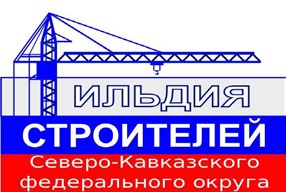 ПОЛОЖЕНИЕО КОМПЕНСАЦИОННОМ ФОНДЕ ВОЗМЕЩЕНИЯ ВРЕДА(новая редакция)МАХАЧКАЛА - 2024 г.1.РАЗРАБОТАНОИсполнительным органом СРО Ассоциации «ГС СКФО»2.ПРЕДСТАВЛЕНО НА РАССМОТРЕНИЕСоветом СРО Ассоциации «ГС СКФО»3.УТВЕРЖДЕНОРешением внеочередного общего собрания членов СРО Ассоциации «ГС СКФО» «30» августа 2016 г., протокол № 204.ВНЕСЕНЫ ИЗМЕНЕНИЯРешением Общего собрания членов Ассоциации СРО "Гильдия строителей Северо-Кавказского федерального округа"(протокол № 24 от 25 апреля 2019 г.).5.ВНЕСЕНЫ ИЗМЕНЕНИЯРешением Общего собрания членов Ассоциации СРО "Гильдия строителей Северо-Кавказского федерального округа"(протокол № 28 от 26 апреля 2023 г.).6.ВНЕСЕНЫ ИЗМЕНЕНИЯРешением Общего собрания членов Ассоциации СРО "Гильдия строителей Северо-Кавказского федерального округа"(протокол № 29 от 18 апреля 2024 г.).7.ВВОДИТСЯ ВЗАМЕНПоложения о компенсационном фонде возмещения вреда Ассоциации СРО «ГС СКФО», утвержденного решением Общего Собрания членов Ассоциации СРО «ГС СКФО» (пр. № 28 от 26 апреля 2023 г.).8.ВВОДИТСЯ В ДЕЙСТВИЕСо дня внесения сведений о нем в государственный реестр саморегулируемых организаций, основанных на членстве лиц, осуществляющих строительство.1.Общие положения42.Порядок формирования компенсационного фонда ВВ43.Размещение средств компенсационного фонда ВВ64.Выплаты из средств компенсационного фонда ВВ85.Восполнение средств компенсационного фонда ВВ106.Контроль за состоянием компенсационного фонда ВВ117.Заключительные положения12